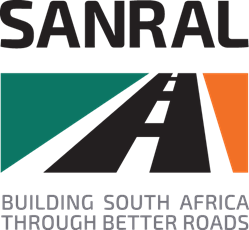 Etender Portal DescriptionDate UploadedTender No: CONTRACT SANRAL N.014-023-2020/1F20  November 2020Tender Description: FOR CONSULTING ENGINEERING SERVICES FOR THE IMPROVEMENT ON NATIONAL ROUTE 14 SECTIONS 2 AND 3 BETWEEN ALHEIT (km 122.00) AND KEIMOES (km 41.20)Closing Date:15 January 2021Tender Documents available from:SANRAL website:https://www.nra.co.za/service-provider-zone/tenders/open-tenders/.  Google (copy and paste the link)https://www.nra.co.za/service-provider-zone/tenders/open-tenders/No: of Addendum issuedTBCAddenda available fromTBC